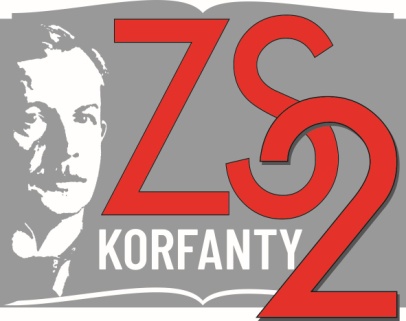 Statut Zespołu Szkół Nr 2 im. Wojciecha Korfantego w Jastrzębiu-ZdrojuRozdział 1Postanowienia ogólne§ 1Szkoła nosi nazwę: Zespół Szkół Nr 2 im. Wojciecha Korfantego  w Jastrzębiu-Zdroju.Siedziba Szkoły: 44-335 Jastrzębie - Zdrój, ul. Poznańska 1 a.Pełna nazwa szkoły wchodzącej w skład Zespołu Szkół Nr 2 im. Wojciecha Korfantego składa się z nazwy zespołu i nazwy danej szkoły.W skład Zespołu Szkół Nr 2 w Jastrzębiu - Zdroju wchodzą: 1) II Liceum Ogólnokształcące o 3-letnim cyklu kształcenia na podbudowie gimnazjum;2) Technikum Nr 1 o 4-letnim cyklu kształcenia na podbudowie gimnazjum;3) Szkoła Policealna Nr 2 o cyklu kształcenia nie dłuższym niż 2,5 roku na podbudowie szkoły dającej wykształcenie średnie lub średnie branżowe;4) Branżowa Szkoła I Stopnia Nr 1 z klasami Zasadniczej Szkoły Zawodowej 
Nr 1 o 3-letnim cyklu kształcenia na podbudowie gimnazjum.Szkoły zawodowe wchodzące w skład zespołu prowadzą naukę w następujących zawodach:1) Technikum Nr 1: technik ekonomista, technik logistyk, technik hotelarstwa, technik żywienia i usług gastronomicznych;2) Szkoła Policealna Nr 2 kształcąca w zawodach -: technik rachunkowości, technik informatyk;3) Branżowa Szkoła I Stopnia Nr 1 z klasami Zasadniczej Szkoły Zawodowej 
Nr 1: kucharz.Organem prowadzącym Szkołę jest Miasto Jastrzębie-Zdrój z siedzibą w Urzędzie  Miasta Jastrzębie-Zdrój na ulicy Aleja Piłsudskiego 60.Nadzór Pedagogiczny nad Szkołą sprawuje Kurator Oświaty w Katowicach.Dyrektor szkoły, w porozumieniu z organem prowadzącym szkołę, ustala zawody, 
w których kształci szkoła, po zasięgnięciu opinii powiatowej i  wojewódzkiej rady rynku pracy, co do zgodności z potrzebami rynku pracy.Szkoła może prowadzić kształcenie zawodowe w formie kwalifikacyjnych kursów zawodowych w zakresie zawodów, w których kształci oraz w zakresie obszarów kształcenia, do których są przypisane te zawody.Szczegółowe zasady organizacji kwalifikacyjnych kursów zawodowych zawiera „Regulamin Kwalifikacyjnych Kursów Zawodowych w Zespole Szkół Nr 2 im. Wojciecha Korfantego w Jastrzębiu-Zdroju” .W dalszej części Zespół Szkół Nr 2 im. Wojciecha Korfantego będzie nazwany Szkołą.§ 2Szkoła używa pieczęci urzędowej zgodnie z odrębnymi przepisami.Szkoła posiada pieczęć urzędową dla wszystkich jednostek organizacyjnych wchodzących w jej skład, zawierającą nazwę: Zespół Szkół Nr 2 im. Wojciecha Korfantego 
w Jastrzębiu-Zdroju.Tablice i stemple poszczególnych jednostek organizacyjnych zawierają u góry nazwę Zespołu Szkół, a u dołu nazwę danej jednostki organizacyjnej.Rozdział 2Cele i zadania szkoły§ 3Szkoła realizuje określone cele i zadania, a w szczególności:kształtuje  i wychowuje młodzież, przygotowuje ją do uzyskania kwalifikacji zawodowych (w szkołach zawodowych) oraz do dalszego kształcenia i do życia we współczesnym świecie; kształtuje w młodzieży poczucie odpowiedzialności, miłości ojczyzny, poszanowania dla polskiego dziedzictwa kulturowego, przy jednoczesnym otwarciu się na wartości kultur Europy i świata, podtrzymywania tożsamości narodowej językowej i religijnej;podejmuje działania na rzecz środowiska szkolnego i lokalnego, w tym do angażowania się w wolontariat; podejmuje niezbędne działania w celu tworzenia optymalnych warunków realizacji działalności dydaktycznej, wychowawczej i opiekuńczej oraz innej działalności statutowej, podstaw programowych określonych przez ministra  do spraw oświaty 
i wychowania uwzględniając program   wychowawczo-profilaktyczny oraz statut; zapewnia każdemu uczniowi warunki  niezbędne do jego rozwoju, podnoszenia jakości pracy szkoły i jej rozwoju organizacyjnego;sprawuje opiekę  nad uczniem niepełnosprawnym przez umożliwienie realizowania zindywidualizowanego procesu kształcenia, form i programów nauczania oraz zajęć rewalidacyjnych;sprawuje opiekę nad uczniami szczególnie uzdolnionymi poprzez organizację zajęć pozalekcyjnych, pomoc w przygotowaniu do konkursów, olimpiad, umożliwienie realizowania indywidualnych programów nauczania oraz ukończenia szkoły każdego typu w skróconym czasie;kształtuje  postawy prozdrowotne, w tym poczucie odpowiedzialności za zdrowie własne 
i innych;kształtuje u uczniów postawy prospołeczne, w tym poprzez możliwość udziału 
w działaniach z zakresu wolontariatu;zapewnia niezbędne warunki do rozwoju intelektualnego, emocjonalnego, duchowego
 i fizycznego;zapewnia poczucie bezpieczeństwa fizycznego i psychicznego;przygotowuje  uczniów do dokonywania świadomych i odpowiedzialnych wyborów również w trakcie korzystania  z zasobów dostępnych w Internecie;rozbudza i zaspokaja ciekawość poznawczą;umożliwia dokonywanie świadomego wyboru dalszego kierunku kształcenia lub zawodu – Szkoła prowadzi zajęcia z zakresu doradztwa zawodowego;kształtuje kompetencje językowe - komunikowanie się w języku polskim na każdym przedmiocie w sposób poprawny i zrozumiały;2. Sposoby wykonywania celów i zadań Szkoły:praca z uczniami w ramach obowiązkowych i dodatkowych zajęć edukacyjnych, zajęć rewalidacyjnych dla uczniów niepełnosprawnych; zajęcia prowadzone w ramach pomocy psychologiczno-pedagogicznej; zajęcia rozwijające zainteresowania i uzdolnienia uczniów, w  szczególności w celu kształtowania ich aktywności i kreatywności,zajęcia z zakresu doradztwa zawodowego, prowadzone przez Szkolny Ośrodek Kariery;zajęcia z religii/etyki;zajęcia z wychowania do życia w rodzinie;zajęcia podtrzymujące poczucie tożsamości narodowej, etnicznej, językowej 
i religijnej;zajęcia promujące  zdrowie;inne zajęcia  organizowane przez szkołę.§ 4Szkoła, jako szkoła publiczna:zapewnia bezpłatne nauczanie w zakresie ramowych obowiązkowych
 i dodatkowych zajęć edukacyjnych;do klasy pierwszej przyjmuje uczniów według zasad określonych odrębnymi przepisami;zatrudnia nauczycieli posiadających kwalifikacje określone w odrębnych przepisach;realizuje ustalone przez MEN podstawy programowe oraz programy nauczania, a także szkolny program ,wychowawczo-profilaktyczny;zapewnia uczniom pomoc psychologiczno-pedagogiczną;organizuje dla uczniów posiadających orzeczenie Poradni Psychologiczno-Pedagogicznej nauczanie indywidualne lub zajęcia rewalidacyjne;zapewnia realizację praktycznej nauki zawodu.Rozdział 3Organy Szkoły§ 5Organami szkoły są:dyrektor szkoły,rada pedagogiczna,rada rodziców,samorząd uczniowski.Rada pedagogiczna, rada rodziców  oraz samorząd uczniowski uchwalają regulaminy swojej działalności, które są zgodne z przepisami prawa oświatowego i niniejszym statutem.§ 6Szkołą kieruje  nauczyciel mianowany lub dyplomowany, któremu powierzono stanowisko dyrektora.Stanowisko dyrektora szkoły lub placówki powierza organ prowadzący szkołę.Dyrektor szkoły w szczególności: 1)  kieruje działalnością szkoły lub placówki oraz reprezentuje ją na zewnątrz;2)   sprawuje nadzór pedagogiczny, w stosunku do nauczycieli zatrudnionych w szkole;3)  zapewnia pomoc nauczycielom w realizacji ich zadań i ich doskonaleniu zawodowym;4) sprawuje opiekę nad uczniami oraz stwarza warunki harmonijnego rozwoju psychofizycznego poprzez aktywne działania prozdrowotne;5)  współpracuje z radą pedagogiczną, radą rodziców oraz z samorządem uczniowskim;6) dba o realizację zadań związanych z zapewnieniem bezpieczeństwa uczniom 
i nauczycielom w czasie zajęć organizowanych przez szkołę; 7) przewodniczy radzie pedagogicznej;    8) realizuje uchwały rady pedagogicznej, podjęte w ramach ich kompetencji stanowiących;  9) dysponuje środkami określonymi w planie finansowym szkoły i ponosi  odpowiedzialności za ich prawidłowe wykorzystanie, a także  organizuje  administracyjną, finansową i gospodarczą obsługę szkoły;   10) współpracuje z pielęgniarką szkolną,  sprawującą profilaktyczną opiekę zdrowotną nad młodzieżą, w tym udostępnia imię, nazwisko i numer PESEL ucznia celem właściwej realizacji tej opieki;zapewnienia bezpieczeństwo uczniom i nauczycielom w czasie zajęć organizowanych przez szkołę;współdziała ze szkołami wyższymi oraz w organizacji praktyk pedagogicznych;podaje do publicznej wiadomości  zestaw podręczników, które będą obowiązywać od początku następnego roku szkolnego;dopuszcza do użytku w szkole  zaproponowane przez nauczycieli programy nauczania, które stanowią  szkolny zestaw programów nauczania; podejmuje działania umożliwiające obrót używanymi podręcznikami;ponosi odpowiedzialność za właściwą organizację i przebieg egzaminu maturalnego
 i egzaminu potwierdzającego kwalifikacje zawodowe; stwarza warunki do działania w szkole: wolontariuszy, stowarzyszeń i innych organizacji, których celem statutowym jest działalność wychowawcza lub rozszerzanie i wzbogacanie form działalności dydaktycznej, wychowawczej
 i opiekuńczej szkoły;przedstawia radzie pedagogicznej, nie rzadziej niż dwa razy w roku szkolnym, ogólne wnioski wynikające ze sprawowanego nadzoru pedagogicznego oraz informacje
 o działalności szkoły;może zezwolić uczniowi na indywidualny program lub tok nauki;organizuje uczniowi, który posiada orzeczenie o potrzebie indywidualnego nauczania, takie nauczania, w porozumieniu z organem prowadzącym;organizuje pomoc psychologiczno-pedagogiczną;ustala przedmioty realizowane w zakresie rozszerzonym;może skreślić ucznia z listy uczniów; występuje z wnioskami, po zasięgnięciu opinii rady pedagogicznej,  w sprawach odznaczeń, nagród i innych wyróżnień dla nauczycieli oraz pozostałych pracowników szkoły;dokonuje oceny pracy nauczycieli i pozostałych pracowników szkoły, którzy mają status pracowników samorządowych;zapewnienia, w miarę możliwości, odpowiednie warunki organizacyjne do realizacji zadań dydaktycznych i opiekuńczo-wychowawczych;organizuje proces awansu zawodowego nauczycieli; wykonuje inne zadania wynikające z przepisów szczegółowych;§ 7Dyrektor szkoły, za zgodą organu prowadzącego, tworzy stanowiska wicedyrektorów lub inne stanowiska kierownicze.Powierzanie tych stanowisk i odwoływanie z nich dokonuje dyrektor szkoły
po zasięgnięciu opinii organu prowadzącego oraz rady pedagogicznej.Wicedyrektorzy szkoły biorą udział w organizowaniu procesu dydaktyczno-wychowawczego oraz sprawowaniu nadzoru pedagogicznego zgodnie z indywidualnym przydziałem czynności.W przypadku  nieobecności dyrektora w szkole  osobą odpowiedzialną za funkcjonowanie szkoły jest wyznaczony przez dyrektora wicedyrektor.§ 8Rada pedagogiczna jest kolegialnym organem szkoły w zakresie realizacji  jej statutowych zadań dotyczących kształcenia, wychowania i opieki.W skład rady pedagogicznej wchodzą: dyrektor szkoły i wszyscy nauczyciele zatrudnieni w szkole oraz instruktorzy, dla których praca dydaktyczno-wychowawcza stanowi podstawowe zajęcie. W zebraniach rady pedagogicznej mogą również brać udział z głosem doradczym osoby zapraszane przez jej przewodniczącego za zgodą lub na wniosek rady pedagogicznej, w tym przedstawiciele stowarzyszeń i innych organizacji, których celem jest działalność wychowawcza lub poszerzanie i wzbogacanie form działalności dydaktycznej, wychowawczej i opiekuńczej.Zebrania rady pedagogicznej są organizowane przed rozpoczęciem roku szkolnego, 
w każdym semestrze w związku z klasyfikowaniem i promowaniem uczniów, po zakończeniu rocznych zajęć dydaktyczno – wychowawczych oraz w miarę bieżących potrzeb.Zebrania rady pedagogicznej mogą być organizowane na wniosek organu sprawującego nadzór pedagogiczny, z inicjatywy dyrektora szkoły, organu prowadzącego szkołę albo co najmniej 1/3 członków rady pedagogicznej.Przewodniczący prowadzi i przygotowuje zebrania Rady Pedagogicznej oraz jest odpowiedzialny za zawiadomienie wszystkich jej członków o terminie i porządku zebrania.§ 9Do kompetencji stanowiących Rady Pedagogicznej należy:zatwierdzanie Planu Pracy Szkoły;podejmowanie uchwał w sprawie wyników klasyfikacji i promocji uczniów;podejmowanie uchwał w sprawie eksperymentów pedagogicznych po zaopiniowaniu ich projektów przez radę pedagogiczną oraz radę rodziców;ustalanie organizacji doskonalenia zawodowego nauczycieli szkoły;podejmowanie uchwał w sprawie skreślenia z listy uczniów;ustalanie sposobu wykorzystania wyników nadzoru pedagogicznego, w tym sprawowanego nad szkołą przez organ sprawujący nadzór pedagogiczny, w celu doskonalenia pracy szkoły;Rada Pedagogiczna opiniuje w szczególności:organizację pracy szkoły, w tym tygodniowy rozkład zajęć edukacyjnych oraz organizację kwalifikacyjnych kursów zawodowych, jeżeli szkoła takie kursy prowadzi;projekt planu finansowego szkoły;wnioski dyrektora o przyznanie nauczycielom odznaczeń, nagród i innych wyróżnień;propozycje dyrektora szkoły w sprawach przydziału nauczycielom stałych prac i zajęć 
w ramach wynagrodzenia zasadniczego oraz dodatkowo płatnych zajęć dydaktycznych, wychowawczych i opiekuńczych;szkolny zestaw programów nauczania.3. Rada pedagogiczna przygotowuje projekt statutu albo jego zmian oraz uchwala zmiany 
w statucie szkoły.4.Uchwały Rady Pedagogicznej są podejmowane zwykłą większością głosów,
w obecności co najmniej połowy jej członków.5.Osoby biorące udział w zebraniu Rady Pedagogicznej są zobowiązane
do nieujawniania spraw poruszanych na zebraniu Rady Pedagogicznej, które mogą naruszać dobra osobiste uczniów lub ich rodziców, a także nauczycieli i innych pracowników Szkoły.§ 10W Szkole tworzy się stanowisko kierownika szkolenia praktycznego, który organizuje, kieruje i nadzoruje całokształt szkolenia praktycznego, odpowiada za stan i poziom tego szkolenia oraz bezpieczeństwo i higienę pracy na stanowiskach szkoleniowych.Do zadań kierownika szkolenia praktycznego w szczególności należy:organizowanie i kontrolowanie zajęć praktycznych i praktyk zawodowych zgodnie 
z regulaminem praktycznej nauki zawodu;organizowanie, prowadzenie i przechowywanie wymaganej przepisami dokumentacji szkolenia praktycznegoPrzy powierzaniu funkcji kierownik szkolenia praktycznego otrzymuje szczegółowy zakres kompetencji i czynności, ustalony przez dyrektora szkoły.§ 11Rada rodziców stanowi reprezentację ogółu rodziców uczniów. W jej skład wchodzą przedstawiciele wybrani zgodnie z zasadami określonymi w regulaminie rady rodziców.W celu wspierania statutowej działalności szkoły, rada rodziców może:inicjować i organizować pomoc rodziców dla szkoły,gromadzić fundusze z dobrowolnych składek rodziców oraz innych źródeł; zasady wydatkowania funduszy określa Regulamin Rady.Rada rodziców może występować do organu prowadzącego szkołę, organu sprawującego nadzór pedagogiczny, dyrektora szkoły, rady pedagogicznej i innych organów szkoły z wnioskami i opiniami dotyczącymi wszystkich spraw szkoły, 
a w szczególności:szkolnego zestawu programów nauczania i szkolnego zestawu podręczników, oceny pracy nauczyciela, z wyjątkiem nauczyciela stażysty,pracy nauczyciela podczas dokonywania przez dyrektora szkoły oceny dorobku zawodowego za staż. Rada Rodziców powinna przedstawić swoją opinię w terminie 14 dni od dnia otrzymania zawiadomienia o dokonywanej ocenie dorobku zawodowego. Nieprzedstawienie opinii nie wstrzymuje postępowania.Opinie powinny być wyrażone na piśmie.wyboru przedmiotów nauczanych w szkole w zakresie rozszerzonym.Do kompetencji Rady Rodziców,   należy:uchwalanie w porozumieniu z Radą Pedagogiczną:szkolnego programu wychowawczego obejmującego wszystkie treści 
i działania o charakterze wychowawczym skierowane do uczniów, realizowanego przez nauczycieli;szkolnego programu profilaktyki dostosowanego do potrzeb rozwojowych uczniów oraz potrzeb danego środowiska, obejmującego wszystkie treści
 i działania o charakterze profilaktycznym skierowane do uczniów, nauczycieli i rodziców;opiniowanie programu i harmonogramu poprawy efektywności kształcenia lub wychowania Szkoły;opiniowanie projektu planu finansowego składanego przez dyrektora szkoły;uchwalanie w porozumieniu z radą pedagogiczną programu wychowawczo-profilaktycznego szkoły;wyrażanie opinii innych form zajęć wychowania fizycznego do wyboru przez uczniów, po uzgodnieniu z organem prowadzącym i po zaopiniowaniu przez radę pedagogiczną;Jeżeli rada rodziców w terminie 30 dni od dnia rozpoczęcia roku szkolnego nie uzyska porozumienia z radą pedagogiczną w sprawie programu wychowawczo-profilaktycznego szkoły lub placówki, o którym mowa w art. 26, program ten ustala dyrektor szkoły lub 2 placówki w uzgodnieniu z organem sprawującym nadzór pedagogiczny. Program ustalony przez dyrektora szkoły lub placówki obowiązuje do czasu uchwalenia programu przez radę rodziców w porozumieniu z radą pedagogiczną. § 12Samorząd Uczniowski tworzą wszyscy uczniowie szkoły.2. Samorząd uczniowski uchwala regulamin swojej działalności, uchwalany przez ogół uczniów w głosowaniu równym, tajnym i powszechnym. Organy samorządu są jedynymi reprezentantami ogółu uczniów.3. Do kompetencji samorządu uczniowskiego w szczególności należy prawo do:zapoznawania się z programem nauczania, z jego treścią, celem
i stawianymi wymaganiami;do jawnej i umotywowanej oceny postępów w nauce i zachowaniu;do organizacji życia szkolnego, umożliwiające zachowanie właściwych proporcji między wysiłkiem szkolnym a możliwością rozwijania i zaspokajania własnych zainteresowań;redagowania i wydawania gazety szkolnej;do organizowania działalności kulturalnej, oświatowej, sportowej oraz rozrywkowej zgodnie  z własnymi potrzebami i możliwościami organizacyjnymi, w porozumieniu 
z dyrektorem szkoły;do wyboru nauczycieli pełniących rolę opiekunów  samorządu uczniowskiego.Samorząd w porozumieniu z dyrektorem szkoły lub placówki może podejmować działania
 z zakresu wolontariatu.Samorząd może przedstawić radzie pedagogicznej oraz dyrektorowi szkoły wnioski 
i opinie we wszystkich sprawach szkoły.§ 131. Organy szkoły pracują na rzecz szkoły, przyjmując zasadę nieingerowania 
w swoje kompetencje oraz zasadę współpracy, współdziałają w realizacji zadań wynikających ze Statutu i planów pracy szkoły.2. Organy szkoły zobowiązane są do wyjaśniania motywów podjętych decyzji, o ile zwróci się z takim wnioskiem drugi organ, w terminie nie dłuższym niż  7 dni od podjęcia decyzji.3. Działające w szkole organy prowadzą samodzielną i swobodną działalność, w ramach swoich kompetencji, podejmują decyzje w oparciu o regulaminy działalności. Dbają jednak o bieżące informowanie innych organów szkoły o planowych lub podejmowanych decyzjach bezpośrednio lub pośrednio poprzez dyrektora szkoły.§ 14Sposób rozwiązywania sporów miedzy organami szkoły:1)	w przypadku zaistnienia sporu między organami szkoły, rolę mediatora przyjmuje dyrektor szkoły;2)	jeżeli spór między organami nie zostanie rozstrzygnięty, dyrektor szkoły, w trybie pilnym, powołuje zespół ds. rozstrzygnięcia sporu, zwany dalej zespołem, który składa się z dwóch przedstawicieli, z każdego kolegialnego organu, dyrektor pełni rolę przewodniczącego zespołu;3)	zadaniem zespołu jest doprowadzenie do rozstrzygnięcia sporu w czasie 7 dni od dnia powołania zespołu;4)	zespół ustala własny tryb postępowania przy rozstrzyganiu sporu;5)	jeżeli spór dotyczy dyrektora szkoły, do prac zespołu można zaprosić przedstawiciela organu prowadzącego lub organu nadzoru pedagogicznego, w zależności od rodzaju rozstrzyganej spornej sprawy, przedstawicieli tych organów zaprasza dyrektor szkoły;6) rozstrzygnięcia zespołu są ostateczne i nie przysługuje od nich odwołanie.Rozdział 4Organizacja pracy szkoły§ 15 Rok szkolny składa się z dwóch półroczy. Termin zakończenia pierwszego i rozpoczęcia drugiego półrocza jest różny dla klas maturalnych i pozostałych klas. Ustalany jest w trakcie organizacji nowego roku szkolnego i podany w planie pracy szkoły.§ 161. Szczegółową organizację nauczania, wychowania i opieki w danym roku szkolnym określa arkusz organizacji szkoły. 2. Arkusz organizacji szkoły  opracowuje dyrektor szkoły po zasięgnięciu opinii zakładowych organizacji związkowych  oraz  organu sprawującego nadzór pedagogiczny. 3. Arkusz organizacji szkoły zatwierdza organ prowadzący Szkołę. § 17Dyrektor szkoły na podstawie zatwierdzonego arkusza organizacyjnego szkoły,
z uwzględnieniem zasad ochrony zdrowia i higieny pracy, ustala tygodniowy rozkład zajęć edukacyjnych obowiązkowych i nadobowiązkowych.Podstawową jednostką organizacyjną Szkoły jest oddział złożony z uczniów, którzy 
w jednorocznym kursie nauki danego roku szkolnego uczą się wszystkich przedmiotów obowiązkowych i dodatkowych, określonych planem nauczania dla danego oddziału.§ 18Podstawowymi formami działalności dydaktyczno-wychowawczej szkoły są:obowiązkowe zajęcia edukacyjne, do których zalicza się zajęcia edukacyjne z zakresu kształcenia ogólnego i z zakresu kształcenia w zawodzie, w tym praktyczną naukę zawodu;dodatkowe zajęcia edukacyjne, do których zalicza się zajęcia, dla których nie została ustalona podstawa programowa, lecz program nauczania tych zajęć został włączony do szkolnego zestawu programów nauczania;zajęcia rewalidacyjne dla uczniów niepełnosprawnych;zajęcia prowadzone w ramach kwalifikacyjnych kursów zawodowych;zajęcia prowadzone w ramach pomocy psychologiczno-pedagogicznej;zajęcia rozwijające zainteresowania i uzdolnienia uczniów;.zajęcia z zakresu doradztwa zawodowego.Godzina lekcyjna trwa 45 minut,  w  uzasadnionych przypadkach dopuszcza się prowadzenie zajęć edukacyjnych w czasie nie krótszym niż 30 i nie dłuższym niż 60 minut, a zajęcia praktyczne oraz zajęcia rewalidacyjne 60 minut.Zajęcia wymienione w ust. 1 pkt 3, 5 i 6 mogą być prowadzone także z udziałem wolontariuszy.Szkoła umożliwia również uczniom realizację:indywidualnego programu nauki w zakresie jednego, kilku lub wszystkich obowiązujących zajęć edukacyjnych, przewidzianych w szkolnym planie nauczania dla danej klasy, według programu dostosowanego do jego uzdolnień, zainteresowań i możliwości edukacyjnych;indywidualnego toku nauki według systemu innego niż udział
w obowiązkowych zajęciach edukacyjnych, w zakresie jednego, kilku lub wszystkich obowiązujących zajęć edukacyjnych, przewidzianych w szkolnym planie nauczania dla danej klasy;nauczania indywidualnego na podstawie orzeczenia poradni psychologiczno - pedagogicznej oraz wniosku rodziców (prawnych opiekunów);przedłużonego okresu nauki na podstawie orzeczenia o potrzebie kształcenia specjalnego.§ 19Podziału oddziałów na grupy dokonuje się na podstawie odrębnych przepisów.§ 20Szkoła może przyjmować studentów na praktyki pedagogiczne (nauczycielskie) na podstawie pisemnego porozumienia zawartego pomiędzy dyrektorem szkoły (lub za jego zgodą z poszczególnymi nauczycielami), a szkołą wyższą.§ 21 Szkoła w zakresie realizacji zadań statutowych zapewnia uczniom możliwość korzystania z: 1)	pomieszczeń do nauki z niezbędnym wyposażeniem; 2)	biblioteki; 3)	gabinetu profilaktyki zdrowotnej z dostępem do pielęgniarki szkolnej; 4)	zespołu urządzeń sportowych i rekreacyjnych; 5)	pomieszczeń sanitarno-higienicznych i szatni. § 221. W szkole działa wewnątrzszkolne doradztwo zawodowe.2.  Zajęcia związane z wyborem kierunku kształcenia i zawodu uzupełniają działania szkoły w zakresie doradztwa zawodowego.3. Zajęcia  z zakresu doradztwa zawodowego są realizowane w Branżowej Szkole I stopnia niezależnie od pomocy w  wyborze kierunku kształcenia i zawodu udzielanej uczniom 
w zakresie zajęć prowadzonych w ramach pomocy psychologiczno-pedagogicznej.4. Zajęcia z zakresu doradztwa zawodowego są realizowane w oparciu o program przygotowany przez nauczyciela realizującego te zajęcia i dopuszczony do użytku przez dyrektora szkoły, po zasięgnięciu opinii rady pedagogicznej. Program ten zawiera treści dotyczące informacji o zawodach, kwalifikacjach i stanowiskach pracy oraz możliwościach uzyskania kwalifikacji zgodnych z potrzebami rynku pracy i predyspozycjami zawodowymi.§ 23Biblioteka szkolna jest pracownią szkolną, służącą do realizacji potrzeb
i zainteresowań uczniów oraz zadań dydaktyczno-wychowawczych szkoły.Z biblioteki mogą korzystać:uczniowie;nauczyciele i inni pracownicy szkoły;instruktorzy praktycznej nauki zawodu.Biblioteka szkolna dysponuje:pomieszczeniami do przechowywania i opracowywania zbiorów;wypożyczalnią;czytelnią, w której znajduje się centrum multimedialne.Godziny pracy biblioteki ustala dyrektor szkoły, uwzględniając możliwość dostępu do jej zbiorów podczas zajęć lekcyjnych, jak i po ich zakończeniu.Biblioteka szkolna działa zgodnie z własnym regulaminem.§241. Dyrektor szkoły stwarza warunki do działania: wolontariuszy, stowarzyszeń i innych organizacji, w szczególności organizacji harcerskich, których celem statutowym jest działalność wychowawcza lub rozszerzanie i wzbogacanie form działalności dydaktycznej, wychowawczej, opiekuńczej i innowacyjnej szkoły.2. Szkoła upowszechnia ideę wolontariatu wśród wszystkich uczniów i ich rodziców oraz rozpoznaje środowisko lokalne pod kątem możliwości działalności na rzecz wolontariatu.3. Na świadectwach szkolnych promocyjnych i świadectwach ukończenia szkoły, w części dotyczącej szczególnych osiągnięć ucznia, odnotowuje się  osiągnięcia w aktywności na rzecz innych ludzi, zwłaszcza w formie wolontariatu.§251. Szkoła  współdziała z  poradniami psychologiczno – pedagogicznymi, w tym z poradniami specjalistycznymi.2. Współdziałanie szkoły z poradniami psychologiczno – pedagogicznymi odbywa się 
w zakresie realizacji przez szkołę zaleceń i wskazań dla ucznia, które są zawarte 
w orzeczeniach lub opiniach wydanych przez zespoły orzekające działające w tych poradniach psychologiczno – pedagogicznych.5. Współdziałanie szkoły z poradniami psychologiczno – pedagogicznymi opiera się w szczególności na:1) współpracy wychowawcy  i specjalistów zatrudnionych w szkole przy udzielaniu uczniowi pomocy psychologiczno – pedagogicznej w bieżącej pracy z uczniem 
i integrowaniu działań nauczycieli i specjalistów w tym zakresie;2)  współpracy w zakresie analizy funkcjonowania ucznia, która uwzględnia efekty udzielanej przez szkołę pomocy psychologiczno - pedagogicznej przed wydaniem przez poradnię  opinii w sprawie zindywidualizowanej ścieżki kształceni dla ucznia;3) współpracy przy składaniu przez dyrektora szkoły wniosku do poradni 
o przeprowadzenie diagnozy i wskazanie rozwiązania problemu ucznia, jeśli dotychczasowe sposoby udzielania pomocy psychologiczno-pedagogicznej uczniowi nie przynoszą poprawy jego funkcjonowania w szkole.  4)  uczestnictwie przedstawiciela poradni  w spotkaniach szkolnego zespołu, który opracowuje indywidualny program edukacyjno – terapeutyczny (IPET) – na wniosek dyrektora szkoły;5) współpracy, w zależności od potrzeb, przy dokonywaniu okresowej wielospecjalistycznej oceny poziomu funkcjonowania ucznia, zawartej 
w indywidualnym programie edukacyjno – terapeutycznym (IPET) i przy modyfikacji tego programu;§26 Obowiązki i zasady współpracy szkoły wobec rodziców określa § 6 Statutu  oraz Plan Pracy Szkoły.Rozdział 5Zakres zadań nauczycieli i innych pracowników szkoły§ 27W Szkole zatrudnia się nauczycieli oraz pracowników  administracyjnych i obsługi.Zasady zatrudniania nauczycieli i innych pracowników, o których mowa w ust. 1, określają odrębne przepisy.Indywidualny zakres obowiązków i odpowiedzialności pracowników Szkoły  określa dyrektor szkoły.§ 28Do zadań zespołu kierowniczego w zakresie odpowiedzialności za bezpieczeństwo uczniów należy:nadzór nad bezpieczeństwem w czasie zajęć szkolnych – wicedyrektorzy;nadzór nad organizacją i bezpieczeństwem uczniów w czasie wycieczek, wyjść 
i imprez organizowanych przez Szkołę – wicedyrektorzy;zapewnienie bezpieczeństwa i higieny oraz przestrzegania prawa pracy
w trakcie szkolenia praktycznego – kierownik szkolenia praktycznego;współpraca z inspektorem BHP – wicedyrektorzy;współpraca z policją, strażą miejską i innymi instytucjami – dyrekcja, pedagog szkolny i nauczyciele;    wdrażanie i realizacja „Procedur postępowania nauczycieli i metod współpracy szkół 
z policją w sytuacjach zagrożenia dzieci oraz młodzieży przestępczością 
i demoralizacją…” – dyrekcja, pedagog szkolny, nauczyciele;Wychowawcy mają obowiązek przypominania uczniom o przestrzeganiu przepisów BHP 
w czasie ferii i wakacji – zapis w dzienniku lekcyjnym.§ 29Nauczyciel jest obowiązany do poszanowania godności osobistej ucznia
i współpracowników.Do zadań nauczycieli wynikających z realizacji funkcji dydaktycznej, wychowawczej 
i opiekuńczej Szkoły należy w szczególności:odpowiedzialność za życie, zdrowie i bezpieczeństwo uczniów powierzonych jego opiece w czasie zajęć szkolnych, pozaszkolnych i przydzielonych dyżurów;przedstawienie dyrektorowi szkoły programu nauczania;wybór podręczników spośród podręczników dopuszczonych do użytku szkolnego;realizowanie obowiązującego programu nauczania;prawidłowe organizowanie procesu dydaktycznego, przygotowanie planów nauczania, wymagań edukacyjnych i kryteriów oceniania;wspieranie rozwoju psychofizycznego uczniów, ich zdolności i zainteresowań;planowanie i udzielanie pomocy psychologiczno - pedagogicznej;systematyczne i obiektywne ocenianie pracy uczniów;eliminowanie przyczyn niepowodzeń szkolnych;doskonalenie umiejętności dydaktycznych i podnoszenie kwalifikacji zawodowych;systematyczne prowadzenie dokumentacji przebiegu nauczania;dbałość o sprzęt szkolny, właściwy dobór środków dydaktycznych i ich stosowanie 
w procesie lekcyjnym oraz właściwe ich zabezpieczenie;współpraca z rodzicami;czynny udział w pracy rady pedagogicznej, realizowanie jej postanowień
i uchwał.§ 30Nauczyciele danego przedmiotu lub nauczyciele grupy przedmiotów pokrewnych tworzą zespoły przedmiotowe.Pracą zespołu przedmiotowego kieruje powołany przez dyrektora szkoły przewodniczący zespołu.Cele i zadania zespołu przedmiotowego obejmują:ustalenie zestawu programów nauczania, korelowanie treści nauczania przedmiotów pokrewnych;wspólne opracowanie wymagań edukacyjnych, kryteriów oceniania oraz sposobu badania wyników nauczania;organizowanie wewnątrzszkolnego doskonalenia zawodowego oraz doradztwa metodycznego dla początkujących nauczycieli;współdziałanie w organizowaniu pracowni i laboratoriów przedmiotowych, warsztatów szkolnych, a także uzupełnianie ich wyposażenia;wspólne opiniowanie przygotowanych w Szkole  eksperymentów pedagogicznych; współdziałanie w przygotowaniu uczniów do olimpiad i konkursów.§ 31Nauczyciele uczący w danym oddziale tworzą zespół oddziałowy, którego zadaniem jest rozwiązywanie problemów dydaktyczno-wychowawczych i opiekuńczych uczniów.Przewodniczącym zespołu oddziałowego jest wychowawca.Spośród nauczycieli i specjalistów prowadzących zajęcia z uczniami o potrzebie objęcia pomocą psychologiczno-pedagogiczną, dyrektor szkoły powołuje zespoły odpowiedzialne za planowanie i koordynowanie pomocy psychologiczno-pedagogicznej.Zadania zespołu oraz organizację pomocy psychologiczno-pedagogicznej określają „Procedury udzielania i organizacji pomocy psychologiczno- pedagogicznej w Zespole Szkół Nr 2 im. Wojciecha Korfantego w Jastrzębiu-Zdroju”.§ 32Rada pedagogiczna w ramach swych kompetencji powołuje zespoły problemowo-zadaniowe niezbędne do prawidłowego funkcjonowania Szkoły.§ 33W Szkole funkcjonuje zespół ds. wychowania i profilaktyki.                                                      § 34Wychowawca oddziału pełni zasadniczą rolę w systemie wychowania Szkoły.
Jest animatorem życia zbiorowego uczniów, powiernikiem i mediatorem
w rozstrzyganiu kwestii spornych.Do zadań wychowawcy należy w szczególności:otaczanie indywidualną opieką wychowawczą każdego ze swoich uczniów;utrzymywanie systematycznego kontaktu z rodzicami uczniów, udzielanie informacji, porad, wskazówek ułatwiających rozwiązywanie problemów;planowanie i organizowanie wspólnie z uczniami i ich rodzicami różnych form życia zespołowego, które rozwijają i integrują zespół klasowy;współdziałanie z nauczycielami uczącymi w jego oddziale, uzgadnianie z nimi
i koordynowanie działań wychowawczych;współpraca z pedagogiem szkolnym;otaczanie opieką uczniów specjalnej troski;pomaganie w organizacji życia kulturalnego klasy, uczestnictwo w nim;dokonywanie oceny wyników nauczania i pracy wychowawczej oddziału oraz przedkładanie sprawozdania z postępów dydaktyczno-wychowawczych na posiedzeniach rady pedagogicznej;systematyczne prowadzenie dokumentacji działalności wychowawczej
i opiekuńczej;tworzenie warunków wspomagających rozwój uczniów, proces ich uczenia się oraz przygotowanie do życia w rodzinie i społeczeństwie;zapoznanie uczniów i rodziców z przepisami dotyczącymi oceniania, promowania 
i klasyfikowania oraz przeprowadzania egzaminów;ustalenie treści i form zajęć tematycznych  na zajęciach z wychowawcą;podejmowanie działań umożliwiających rozwiązywanie konfliktów w zespole uczniów,  pomiędzy uczniami a innymi członkami społeczności szkolnej;inspirowanie samorządnej działalności uczniów;poinformowanie rodziców uczniów podlegających obowiązkowi nauki o konsekwencjach wynikających z niespełnienia tego obowiązku.Wychowawca, szczególnie początkujący, ma prawo korzystać w swej pracy
z fachowej pomocy merytorycznej i metodycznej. Pomoc taką świadczą
w szczególności:dyrektor szkoły;pedagog szkolny;doradcy metodyczni;doradca zawodowy;właściwe placówki i instytucje oświatowe i naukowe.§ 35Do zadań pedagoga szkolnego należą:rozpoznawanie indywidualnych potrzeb uczniów oraz analizowanie przyczyn niepowodzeń szkolnych;określanie form i sposobów udzielania uczniom, w tym uczniom z wybitnymi uzdolnieniami, pomocy psychologiczno- pedagogicznej, odpowiednio
do rozpoznawanych potrzeb;organizowanie i prowadzenie różnych form pomocy psychologiczno- pedagogicznej dla uczniów, rodziców i nauczycieli;organizowanie kształcenia i wsparcia uczniów ze specjalnymi potrzebami edukacyjnymi;podejmowanie działań wychowawczo-profilaktycznych wynikających
ze szkolnego programu wychowawczo-profilaktycznego w stosunku do uczniów, 
z udziałem rodziców i nauczycieli;wspieranie działań opiekuńczo-wychowawczych nauczycieli, wynikających
ze szkolnego programu wychowawczo-profilaktycznego;działanie na rzecz zorganizowania opieki i pomocy materialnej uczniom znajdującym się w trudnej sytuacji życiowej.Podstawowym dokumentem pracy pedagoga szkolnego jest dziennik.§ 361. W Szkole za zgodą organu prowadzącego powołuje się na czas określony      stanowisko terapeuty pedagogicznego.    2. Zadania terapeuty pedagogicznego został określone w odrębnych przepisach.§ 37W szkole działa Szkolny Ośrodek Kariery, którym kieruje doradca zawodowy.Do zadań doradcy zawodowego należy:przygotowanie młodzieży do trafnego wyboru zawodu i drogi dalszego kształcenia oraz opracowania indywidualnego planu kariery edukacyjnej
i zawodowej;przygotowanie ucznia do radzenia sobie w sytuacjach trudnych, takich jak bezrobocie, problemy zawodowe, adaptacja do nowych warunków pracy
i mobilności zawodowej;przygotowanie ucznia do roli pracownika;przygotowanie rodziców do efektywnego wspierania dzieci w podejmowaniu przez nie decyzji edukacyjnych i zawodowych;pomoc nauczycielom w realizacji tematów związanych z wyborem zawodu
w ramach lekcji przedmiotowych.§ 38W szkole działa biblioteka szkolna.Do zadań nauczyciela bibliotekarza należy w szczególności:udostępnianie książek i innych źródeł informacji;tworzenie warunków do poszukiwania, porządkowania i wykorzystywania informacji 
z różnych źródeł oraz efektywnego posługiwania się technologią informacyjną;rozbudzanie i rozwijanie indywidualnych zainteresowań uczniów oraz wyrabianie 
i pogłębianie u uczniów nawyku czytania i uczenia się;prowadzenie zajęć z edukacji czytelniczo – medialnej;organizowanie różnorodnych działań rozwijających wrażliwość kulturową 
i społeczną;prowadzenie dokumentacji;współpraca z nauczycielami.Rozdział 6Szczegółowe warunki i sposób oceniania wewnątrzszkolnego§ 39Ocenianiu podlegają: osiągnięcia edukacyjne ucznia, zachowanie ucznia.Ocenianie osiągnięć edukacyjnych ucznia polega na rozpoznawaniu przez nauczycieli poziomu i postępów w opanowaniu przez ucznia wiadomości
i umiejętności w stosunku do wymagań edukacyjnych wynikających z podstawy programowej, określonej w odrębnych przepisach i realizowanych w Szkole programów nauczania, uwzględniających tę podstawę.Ocenianie zachowania ucznia polega na rozpoznawaniu przez wychowawcę oddziału, nauczycieli oraz uczniów danego oddziału stopnia respektowania przez ucznia zasad współżycia społecznego i norm etycznych.Ocenianie wewnątrzszkolne ma na celu: informowanie ucznia o poziomie jego osiągnięć edukacyjnych i jego zachowaniu oraz o postępach w tym zakresie,udzielanie uczniowi pomocy w nauce poprzez przekazanie mu informacji o tym co zrobił dobrze i jak powinien się dalej uczyć, udzielanie uczniowi pomocy w samodzielnym planowaniu swojego rozwoju,motywowanie ucznia do dalszych postępów w nauce i zachowaniu,dostarczanie rodzicom  i nauczycielom informacji o postępach, trudnościach w nauce, zachowaniu oraz specjalnych uzdolnieniach ucznia,umożliwienie nauczycielom doskonalenia organizacji i metod pracy dydaktyczno-wychowawczej.Ocenianie wewnątrzszkolne obejmuje:formułowanie przez nauczycieli wymagań edukacyjnych niezbędnych
do uzyskania poszczególnych śródrocznych (semestralnych)  i rocznych ocen klasyfikacyjnych z obowiązkowych i dodatkowych zajęć edukacyjnych,ustalanie kryteriów oceniania zachowania,ocenianie bieżące i ustalanie śródrocznych (semestralnych)  ocen klasyfikacyjnych
z obowiązkowych i dodatkowych zajęć edukacyjnych oraz śródrocznej oceny klasyfikacyjnej zachowania,przeprowadzanie egzaminów klasyfikacyjnych,ustalanie rocznych (semestralnych)  ocen klasyfikacyjnych z obowiązkowych
 i dodatkowych zajęć edukacyjnych oraz rocznej oceny klasyfikacyjnej zachowania,ustalanie warunków i trybu uzyskania wyższych niż przewidywane rocznych ocen klasyfikacyjnych z obowiązkowych i dodatkowych zajęć edukacyjnych oraz rocznej oceny klasyfikacyjnej zachowania,ustalenie warunków i sposobu przekazywania rodzicom informacji o postępach i trudnościach ucznia w nauce.Nauczyciele na początku każdego roku szkolnego informują uczniów, a wychowawcy rodziców o:wymaganiach edukacyjnych niezbędnych do uzyskania poszczególnych śródrocznych (semestralnych)  i rocznych ocen klasyfikacyjnych z  zajęć edukacyjnych, wynikających z realizowanego przez siebie programu nauczania,sposobach sprawdzania osiągnięć edukacyjnych,warunkach i trybie uzyskania wyższej niż przewidywana rocznej (semestralnej)  oceny klasyfikacyjnej z obowiązkowych i dodatkowych zajęć edukacyjnych.Wychowawca oddziału na początku każdego roku szkolnego informuje uczniów oraz ich rodziców  o warunkach i sposobie oraz kryteriach oceniania zachowania, warunkach i trybie uzyskania wyższej niż przewidywana rocznej oceny klasyfikacyjnej zachowania.Wychowawca ma obowiązek poinformowania rodziców o możliwości zapoznania się z wymaganiami edukacyjnymi i przepisami prawa wewnątrzszkolnego na internetowej stronie szkoły.Rodzice mają możliwość kontaktu z wychowawcą oraz wszystkimi nauczycielami uczącymi w danej klasie zgodnie z harmonogramem konsultacji i wywiadówek.Nauczyciel jest obowiązany, na podstawie opinii poradni psychologiczno-pedagogicznej, dostosować wymagania edukacyjne do indywidualnych potrzeb psychofizycznych i edukacyjnych ucznia, u którego stwierdzono zaburzenia i odchylenia rozwojowe lub specyficzne trudności w uczeniu się, uniemożliwiające sprostanie tym wymaganiom.W przypadku ucznia posiadającego orzeczenie o potrzebie kształcenia specjalnego lub indywidualnego nauczania nauczyciel może na jego podstawie dostosować wymagania edukacyjne do indywidualnych potrzeb psychofizycznych i edukacyjnych ucznia. Nauczyciel opracowuje indywidualny program dla ucznia ze specjalnymi potrzebami edukacyjnymi (dokumentacja znajduje się u pedagoga szkolnego).Dyrektor Szkoły zwalnia ucznia z zajęć wychowania fizycznego,  informatyki oraz zajęć dodatkowych na podstawie opinii o  braku możliwości uczestniczenia ucznia w tych zajęciach, wydanej przez lekarza, na czas określony w tej opinii.12a. Dyrektor Szkoły zwalnia ucznia z wykonywania określonych ćwiczeń fizycznych na zajęciach wychowania fizycznego, na podstawie opinii o ograniczonych możliwościach wykonywania przez ucznia tych ćwiczeń wydanej przez lekarza, na czas określony w tej opinii.Jeżeli okres zwolnienia ucznia z zajęć wychowania fizycznego, informatyki uniemożliwia ustalenie śródrocznej lub rocznej (semestralnej)  oceny klasyfikacyjnej, w dokumentacji przebiegu nauczania zamiast oceny klasyfikacyjnej wpisuje się „zwolniony” albo „zwolniona”.Dyrektor Szkoły, na wniosek rodziców  oraz na podstawie opinii poradni psychologiczno-pedagogicznej, zwalnia do końca danego etapu edukacyjnego ucznia z wadą słuchu lub głęboką dysleksją rozwojową, z afazją, z niepełnosprawnościami sprzężonymi lub z autyzmem, w tym z zespołem Aspergera z nauki drugiego języka obcego. U ucznia posiadającego orzeczenie o potrzebie kształcenia specjalnego lub indywidualnego nauczania zwolnienie może nastąpić na podstawie tego orzeczenia.W przypadku zwolnienia ucznia z nauki drugiego języka obcego w dokumentacji przebiegu nauczania zamiast oceny klasyfikacyjnej wpisuje się „zwolniony”.Osiągnięcia ucznia są dokumentowane w:dzienniku papierowym oraz dzienniku elektronicznym,arkuszach ocen.§ 40Oceny są jawne zarówno dla ucznia jak i jego rodziców.Nauczyciel formułuje wymagania edukacyjne niezbędne do uzyskania poszczególnych ocen śródrocznych i rocznych.Oceny bieżące oraz klasyfikacyjne śródroczne oraz roczne ustala się
w stopniach wg następującej skali:stopień celujący - uczeń posiada wiedzę i umiejętności  wykraczające poza program nauczania przedmiotu w danej klasie, samodzielnie i twórczo rozwija własne uzdolnienia, biegle posługuje się zdobytymi umiejętnościami
w rozwiązywaniu problemów teoretycznych lub praktycznych z programu nauczania danej klasy, proponuje rozwiązania nietypowe, rozwiązuje także zadania wykraczające poza program nauczania tej klasy, osiąga sukcesy
w konkursach i olimpiadach przedmiotowych, zawodach sportowych i innych na poziomie szczebla wojewódzkiego lub krajowego,stopień bardzo dobry - uczeń opanował pełny zakres wiedzy i umiejętności określony programem nauczania przedmiotu w danej klasie, sprawnie posługuje się zdobytymi wiadomościami, stosując posiadaną wiedzę do rozwiązywania zadań i problemów ujętych programem i w nowych sytuacjach,stopień dobry - uczeń opanował wiadomości i rozumie relacje między elementami wiedzy z danego przedmiotu, poprawnie stosuje wiadomości, rozwiązuje typowe zadania teoretyczne lub praktyczne,stopień dostateczny - uczeń opanował podstawowe treści programowe
w zakresie umożliwiającym postępy w dalszym uczeniu się tego przedmiotu, rozwiązuje typowe zadania o średnim stopniu trudności, czasem przy pomocy nauczyciela,stopień dopuszczający - uczeń w ograniczonym zakresie opanował podstawowe wiadomości i umiejętności, a braki nie przekreślają możliwości uzyskania podstawowej wiedzy z danego przedmiotu w ciągu dalszej nauki, rozwiązuje (często przy pomocy nauczyciela) zadania typowe o niewielkim stopniu trudności,stopień niedostateczny - uczeń nie opanował niezbędnego minimum podstawowych wiadomości określonych programem nauczania przedmiotu
w danej klasie, a braki uniemożliwiają dalsze zdobywanie wiedzy z tego przedmiotu, nie jest w stanie (nawet przy pomocy nauczyciela) rozwiązać zadania o niewielkim, elementarnym stopniu trudności.W ocenianiu bieżącym dopuszcza się stosowanie znaków:znak „+” podwyższa wystawioną ocenę o 0,5, znak „-” obniża wystawioną ocenę o 0,25, litera „B” oznacza brak zaliczenia danej partii materiału, wymaga uzupełnienia. Czas na zaliczenie – zgodnie z zapisem § 2 ust 9., pkt 7.znak „np.” lub „datę” stosuje się w przypadku nieprzygotowania ucznia do lekcji.Oceny cząstkowe w dziennikach lekcyjnych zapisuje się cyframi. Oceny śródroczne (semestralne), roczne    zapisuje się w pełnym brzmieniu.Oceny ustalane są wg systemu punktowego:ponad 100%  pkt (zadanie dodatkowe) – celujący,100% -  91%  pkt – bardzo dobry,90% -    71%  pkt – dobry,70% -    51%  pkt – dostateczny,50% -    31%  pkt – dopuszczający,poniżej  31%  pkt – niedostateczny.Uczeń powinien być oceniany systematycznie. Minimalna ilość ocen potrzebna
do klasyfikacji nie może być mniejsza niż trzy. W ocenianiu powinny być stosowane zróżnicowane formy sprawdzania wiedzy. Osiągnięcia uczniów są badane poprzez:prace pisemne - kartkówki, prace klasowe, zadanie sprawdzające,zadania domowe,ustne wypowiedzi,aktywność w czasie lekcji,prace dodatkowe (np. referat, projekt, prezentacje),udział w konkursach szkolnych i pozaszkolnych, arkusze egzaminacyjne, ćwiczenia praktyczne.Oceny cząstkowe należy opisać legendą.8a. Ocena śródroczna i roczna jest ustalana na podstawie średniej ważonej ocen cząstkowych:ustala się następujący system wag:graniczną wartością, od której ustala się wyższą ocenę śródroczną i roczną, jest 0,75 ocena bardzo dobra - średnia ważona jest równa lub wyższa 4,75,ocena dobra - średnia ważona jest równa lub wyższa 3,75,ocena dostateczna - średnia ważona jest równa lub wyższa 2,75;ocena niedostateczna – średnia ważona jest niższa niż 1,75. Jednak o ostatecznej ocenie decyduje nauczyciel.Prace pisemne:zadania sprawdzające to prace z bieżącego materiału obejmującego nie więcej niż trzy jednostki lekcyjne,kartkówki to prace z trzech ostatnich tematów lekcyjnych, z uwzględnieniem wiadomości z działów wcześniejszych koniecznych do zrozumienia aktualnie realizowanego materiału,kartkówki mogą być przeprowadzane bez uprzedzenia, o konieczności zaliczenia nieobecności na kartkówce decyduje nauczyciel przedmiotu, prace klasowe to prace obejmujące dział tematyczny,termin pracy klasowej podawany jest przez nauczyciela co najmniej
z tygodniowym wyprzedzeniem, zapisywany jest w dzienniku lekcyjnym,w ciągu dnia może odbyć się jedna praca klasowa, a w ciągu tygodnia trzy,prace pisemne powinny zostać ocenione i omówione w terminie do dwóch tygodni; termin sprawdzenia prac bardziej czasochłonnych ustala nauczyciel
z uczniami,nieobecność ucznia na pracy klasowej zobowiązuje go do zaliczenia jej
w formie i terminie ustalonym wspólnie z nauczycielem; nieprzystąpienie do zaliczenia z przyczyn nieusprawiedliwionych skutkuje obowiązkiem zaliczenia pracy klasowej na pierwszej lekcji po wyznaczonym terminie,uczeń ma prawo jednokrotnie poprawić ocenę niedostateczną z pracy klasowej w terminie i formie uzgodnionej z nauczycielem.Pisemne prace kontrolne uczeń otrzymuje do wglądu w Szkole. Nauczyciel zobligowany jest do archiwizowania pisemnych prac kontrolnych do końca danego roku szkolnego. Rodzice  mają prawo wglądu do tych prac, po wcześniejszym ustaleniu z nauczycielem prowadzącym, odpowiadającego obu stronom terminu.	
Na wniosek ucznia lub jego rodziców  nauczyciel ustnie uzasadnia ustaloną ocenę.Uczniowie zwolnieni są z niezapowiedzianych prac pisemnych 
i ustnych odpowiedzi, jeżeli poprzedniego dnia uczestniczyli w wycieczce lub imprezie szkolnej i z tego powodu wrócili do domu po godzinie 2200Uczeń ma prawo zgłosić swoje nieprzygotowanie do zajęć na warunkach ustalonych z nauczycielem przedmiotu.Dłuższa nieobecność na zajęciach lekcyjnych spowodowana chorobą, daje uczniowi prawo do nadrobienia zaległości w terminie uzgodnionym z nauczycielem przedmiotu, w miarę możliwości w  ciągu dwóch tygodni .Odpowiedzi ustne obejmują zakres trzech ostatnich tematów lekcyjnych,
z uwzględnieniem wiadomości z działów wcześniejszych koniecznych
do zrozumienia aktualnie realizowanego materiału. Na prośbę ucznia lub jego rodzica  nauczyciel ustnie uzasadnia wystawioną ocenę. Przy ustalaniu oceny z wychowania fizycznego należy przede wszystkim brać pod uwagę wysiłek wkładany przez ucznia w wywiązywanie się z obowiązków wynikających ze specyfiki tych zajęć  oraz systematyczność udziału ucznia w zajęciach a także aktywność ucznia w działaniach podejmowanych przez szkołę na rzecz kultury fizycznej.§ 41Pierwsze półrocze kończy się klasyfikacją śródroczną, a drugie półrocze kończy się klasyfikacją roczną. W przypadku klas odbywających w ostatnim miesiącu nauki praktykę zawodową przeprowadza się klasyfikację dwuczęściową. W czerwcu podsumowuje się osiągnięcia edukacyjne ucznia z zakończonych zajęć edukacyjnych, w sierpniu z praktyki zawodowej.Klasyfikacja śródroczna  polega na okresowym podsumowaniu osiągnięć edukacyjnych ucznia z zajęć edukacyjnych określonych w szkolnym planie nauczania i zachowania ucznia (oprócz uczniów szkoły policealnej) oraz ustaleniu śródrocznych (semestralnych) ocen klasyfikacyjnych z zajęć edukacyjnych wg skali, o której mowa w § 40 ust 3., 
i śródrocznej oceny klasyfikacyjnej zachowania zgodnie z § 44.Klasyfikacja roczna polega na podsumowaniu osiągnięć edukacyjnych ucznia
z zajęć edukacyjnych, określonych w szkolnym planie nauczania i zachowania ucznia w danym roku szkolnym oraz ustaleniu rocznych ocen klasyfikacyjnych
z zajęć edukacyjnych wg skali, o której mowa w § 40 ust 3. i rocznej oceny klasyfikacyjnej zachowania zgodnie z § 44.3a.  Śródroczne (semestralne) i roczne oceny klasyfikacyjne są ustalane przez nauczycieli 
w tygodniu, w którym odbywa się zebranie rady pedagogicznej.Śródroczną (semestralną)  i roczną ocenę klasyfikacyjną z zajęć praktycznych i praktyki zawodowej realizowanej u pracodawcy w wymiarze jednego dnia tygodniowo ustala nauczyciel praktycznej nauki zawodu, a z miesięcznych praktyk zawodowych – opiekun praktyk zawodowych na podstawie Regulaminu Praktycznej Nauki Zawodu.  Ostateczną ocenę z miesięcznych praktyk zawodowych wystawia kierownik szkolenia praktycznego. W przypadku ucznia zmieniającego  typ szkoły różnice programowe z obowiązkowych zajęć edukacyjnych są uzupełniane na warunkach ustalonych przez nauczycieli prowadzących te zajęcia.Laureaci, finaliści olimpiad przedmiotowych otrzymują z danych zajęć edukacyjnych celującą roczną ocenę klasyfikacyjną. Uczeń, który tytuł laureata lub finalisty olimpiady przedmiotowej uzyskał po ustaleniu  rocznej oceny klasyfikacyjnej z zajęć edukacyjnych, otrzymuje z tych zajęć celującą końcową oceną klasyfikacyjną.Na tydzień przed ostatecznym wystawieniem ocen w klasyfikacji śródrocznej i rocznej:poszczególni nauczyciele informują ucznia na lekcji o przewidywanych
dla niego ocenach klasyfikacyjnych z zajęć edukacyjnych; przewidywane oceny wystawia się  w dziennikach lekcyjnych. Wychowawca oddziału informuje ucznia o przewidywanej ocenie zachowania. Nieobecność ucznia
na lekcji nie jest interpretowana jako brak informacji o przewidywanych ocenach klasyfikacyjnych,wychowawcy na spotkaniach z rodzicami  informują o przewidywanych ocenach klasyfikacyjnych. Fakt otrzymania informacji rodzice potwierdzają pisemnie (lista obecności).Jeżeli rodzic nie jest obecny na zebraniu,  WYCHOWAWCA KLASY nie ma obowiązku dodatkowego zawiadamiania o ocenach poza dziennikiem elektronicznym. Śródroczne i roczne oceny klasyfikacyjne z zachowania ustala wychowawca  oddziału po zasięgnięciu opinii nauczycieli, uczniów  danego oddziału oraz ocenianego ucznia.Uczeń lub jego rodzice mogą ubiegać się o uzyskanie wyższej niż przewidywana roczna ocena z zajęć edukacyjnych, składając do Dyrektora Szkoły pisemny wniosek najpóźniej na 5 dni przed rocznym posiedzeniem klasyfikacyjnym RP. Można ubiegać się o podwyższenie przewidywanej oceny tylko o jeden stopień.10.	Warunki ubiegania się o uzyskanie oceny wyższej niż przewidywana:frekwencja na zajęciach z danego przedmiotu nie może być niższa niż 80%
(z wyjątkiem długotrwałej choroby),usprawiedliwienie wszystkich nieobecności na zajęciach,przystąpienie do wszystkich prac klasowych.Dyrektor Szkoły po uzyskaniu zasadnego wniosku powołuje komisję
do przeprowadzenia egzaminu w składzie:Dyrektor Szkoły albo nauczyciel zajmujący w tej Szkole inne stanowisko kierownicze - jako przewodniczący komisji,nauczyciel prowadzący dane zajęcia edukacyjne – jako egzaminujący,nauczyciel prowadzący takie same lub pokrewne zajęcia edukacyjne – jako członek komisji,wychowawca oddziału – jako członek komisji,egzamin przeprowadza się w formie ustnej i pisemnej oraz praktycznej wynikającej ze specyfiki przedmiotu,stopień trudności powinien odpowiadać kryteriom stopnia, o który ubiega się uczeń,komisja może na podstawie przeprowadzonego egzaminu:podwyższyć ocenę w przypadku pozytywnego wyniku egzaminu,postawić ocenę ustaloną przez nauczyciela w przypadku negatywnego wyniku egzaminu,ocena ustalona przez komisję jest ostateczna,z przeprowadzonego egzaminu sporządza się protokół, dołącza się pisemne prace ucznia i zwięzłą informację o ustnych odpowiedziach ucznia, przechowuje go nauczyciel przedmiotu do końca roku szkolnego.W ciągu trzech dni od poinformowania o przewidywanej rocznej ocenie zachowania uczeń lub jego rodzice mogą zwrócić się do wychowawcy z pisemną prośbą 
(z uzasadnieniem) o ponowne ustalenie oceny zachowania. Powtórnego ustalenia oceny dokonuje wychowawca, po zasięgnięciu opinii uczniów danej klasy 
i nauczycieli wchodzących w skład zespołu klasowego. Z ustaloną ponownie oceną, wychowawca zapoznaje rodziców w formie pisemnej oraz przedstawia i uzasadnia ją na forum klasy.Na 2 dni przed posiedzeniem klasyfikacyjnym Rady Pedagogicznej nauczyciele wystawiają oceny klasyfikacyjne i zapoznają z nimi uczniów. Wystawiona klasyfikacyjna ocena śródroczna jest ostateczna. Wystawiona klasyfikacyjna ocena roczna jest ostateczna  z zastrzeżeniem ust. 19.Jeżeli w wyniku klasyfikacji śródrocznej stwierdzono, że poziom osiągnięć edukacyjnych ucznia uniemożliwi lub utrudni kontynuowanie nauki w klasie programowo wyższej, Szkoła  umożliwia  uczniowi uzupełnienia braków.Uczeń otrzymuje promocję do klasy programowo wyższej (semestru programowo wyższego), jeżeli ze wszystkich obowiązkowych zajęć edukacyjnych, określonych w szkolnym planie nauczania, uzyskał roczne (semestralne) oceny klasyfikacyjne wyższe od oceny niedostatecznej (z zastrzeżeniem § 42 ust. 9). W Szkole policealnej promowanie uczniów odbywa się po każdym semestrze.Uczniowi niepełnosprawnemu, któremu przedłużono okres nauki, zwiększa się proporcjonalnie liczbę godzin obowiązkowych zajęć edukacyjnych.
Na zakończenie pierwszego roku realizacji przedłużonego okresu nauki, uczeń nie otrzymuje promocji lub nie kończy Szkoły. Szkoła wydaje uczniowi zaświadczenie dotyczące przebiegu nauczania. Klasyfikacja roczna lub końcowa ucznia następuje 
w roku następnym.Uczeń, który w wyniku klasyfikacji rocznej uzyskał z obowiązkowych zajęć edukacyjnych średnią ocen co najmniej 4,75 oraz co najmniej bardzo dobrą ocenę zachowania, otrzymuje promocję do klasy programowo wyższej z wyróżnieniem.Uczniowi, który uczęszczał na dodatkowe zajęcia edukacyjne lub religię albo etykę, do średniej ocen, o której mowa w ust. 15, wlicza się także roczne oceny uzyskane z tych zajęć.Uczeń kończy Szkołę jeżeli w wyniku klasyfikacji końcowej, na którą składają się roczne (semestralne) oceny klasyfikacyjne z obowiązkowych zajęć edukacyjnych uzyskane w klasie programowo najwyższej (semestrze programowo najwyższym)
i roczne (semestralne) oceny klasyfikacyjne z obowiązkowych zajęć edukacyjnych, których realizacja zakończyła się w klasach programowo niższych (w semestrach programowo niższych) w Szkole danego typu, uzyskał oceny klasyfikacyjne wyższe od oceny niedostatecznej.Uczeń kończy Szkołę z wyróżnieniem, jeżeli w wyniku klasyfikacji końcowej,
o której mowa w ust.16, uzyskał z obowiązkowych zajęć edukacyjnych średnią ocen co najmniej 4,75 oraz co najmniej bardzo dobrą ocenę zachowania.Nagrodę książkową lub dyplom otrzymują:uczniowie szkół pondgimnazjalnych w klasach przedmaturalnych ze średnią ocen
co najmniej 4,5 i zachowaniem co najmniej bardzo dobrym,absolwenci klas maturalnych ze średnią ocen co najmniej 4,5 na świadectwie ukończenia Szkoły i co najmniej bardzo dobrym zachowaniem,uczniowie i absolwenci szkoły zawodowej ze średnią ocen co najmniej 4,0
i zachowaniem co najmniej bardzo dobrym,uczniowie ze świadectwem z wyróżnieniem (średnia ocen co najmniej 4,75
i co najmniej bardzo dobre zachowanie),uczniowie, którzy wykazali się 100% frekwencją.Uczeń lub jego rodzice mogą zgłosić zastrzeżenia do Dyrektora Szkoły, jeżeli uznają, że roczna ocena klasyfikacyjna z zajęć edukacyjnych lub roczna ocena klasyfikacyjna zachowania została ustalona niezgodnie z przepisami  dotyczącymi trybu ustalania tej oceny. Zastrzeżenia mogą być zgłoszone nie później niż w terminie 2 dni roboczych od dnia zakończenia rocznych zajęć dydaktyczno-wychowawczych. W przypadku rocznej oceny klasyfikacyjnej z zajęć edukacyjnych uzyskanej w wyniku egzaminu poprawkowego, zastrzeżenia mogą być zgłoszone w terminie 5 dni od dnia przeprowadzenia egzaminu poprawkowego.Uczeń lub rodzic, zgłaszając zastrzeżenia, muszą dokładnie określić, który przepis Szczegółowych warunków i sposobu oceniania wewnątrzszkolnego  zostały naruszone.W przypadku stwierdzenia, że roczna ocena klasyfikacyjna z zajęć edukacyjnych została ustalona niezgodnie z przepisami prawa, Dyrektor Szkoły powołuje komisję, która przeprowadza sprawdzian wiadomości i umiejętności ucznia,
w formie pisemnej i ustnej oraz ustala roczną ocenę klasyfikacyjną z danych zajęć edukacyjnych. Sprawdzian przeprowadza się nie później niż w terminie 5 dni od dnia zgłoszenia zastrzeżeń. Termin sprawdzianu uzgadnia się z uczniem i jego rodzicami. Ustalona przez komisję roczna ocena klasyfikacyjna z zajęć edukacyjnych nie może być niższa od ustalonej wcześniej oceny. Ocena ustalona przez komisję jest ostateczna, z wyjątkiem niedostatecznej rocznej oceny klasyfikacyjnej z zajęć edukacyjnych, która może być zmieniona w wyniku egzaminu poprawkowego.W skład komisji przeprowadzającej sprawdzian wchodzą:Dyrektor Szkoły albo nauczyciel wyznaczony przez Dyrektora Szkoły jako przewodniczący komisji,nauczyciel prowadzący dane zajęcia edukacyjne,nauczyciel prowadzący takie same lub pokrewne zajęcia edukacyjne. Z prac komisji sporządza się protokół zawierający w szczególności:nazwę zajęć edukacyjnych, z których był przeprowadzony sprawdzianskład komisji;termin sprawdzianu;imię i nazwisko ucznia;zadania  sprawdzające; ustaloną ocenę klasyfikacyjną.W przypadku stwierdzenia, że roczna ocena klasyfikacyjna z zachowania została ustalona niezgodnie z Rozdziałem 6, Dyrektor Szkoły powołuje komisję, która w terminie 5 dni od dnia zgłoszenia zastrzeżeń ustala roczną ocenę zachowania w drodze głosowania zwykłą większością głosów; w przypadku stwierdzenia równej liczby głosów decyduje głos przewodniczącego komisji.Ustalona przez komisję roczna ocena zachowania nie może być niższa
od ustalonej wcześniej oceny. Ustalona ocena jest ostateczna.W skład komisji wchodzą:Dyrektor Szkoły albo nauczyciel wyznaczony przez Dyrektora Szkoły   – jako przewodniczący komisji;wychowawca klasy;przedstawiciel Samorządu Uczniowskiego;pedagog;wskazany przez Dyrektora Szkoły nauczyciel prowadzący zajęcia edukacyjne w danej klasie;przedstawiciel Rady Rodziców.Z prac komisji sporządza się protokół zawierający w szczególności:imiona i nazwiska osób wchodzących w skład komisji;termin posiedzenia komisji;imię  i nazwisko ucznia;wynik głosowania;ustaloną ocenę  klasyfikacyjną zachowania wraz z uzasadnieniem.Protokół stanowi załącznik do arkusza ocen ucznia.§ 42Uczeń może nie być klasyfikowany z jednego, kilku lub wszystkich zajęć edukacyjnych, jeżeli brak jest podstaw do ustalenia śródrocznej lub rocznej oceny klasyfikacyjnej z powodu nieobecności ucznia na zajęciach edukacyjnych przekraczających połowę czasu przeznaczonego na te zajęcia w szkolnym planie nauczania, licząc do dnia ustalenia ostatecznej śródrocznej lub rocznej oceny klasyfikacyjnej, z wyjątkiem praktyki zawodowej. Uczeń może być klasyfikowany z miesięcznej praktyki zawodowej, jeżeli nie opuścił więcej niż  2 dni praktyki – nieobecność musi być usprawiedliwiona. Szkoła umożliwia uczniom odpracowanie opuszczonych zajęć praktycznych i praktyki zawodowej. Możliwość nieklasyfikowania  ustala się na podstawie frekwencji liczonej do dnia wystawienia przewidywanej rocznej oceny klasyfikacyjnej. Licząc godziny nieobecności ucznia, należy uwzględnić zastępstwa, na których były realizowane lekcje danego przedmiotu.Uczeń nieklasyfikowany w klasyfikacji rocznej  z powodu usprawiedliwionej nieobecności może zdawać egzamin klasyfikacyjny.Uczeń nieklasyfikowany w klasyfikacji rocznej  z powodu nieusprawiedliwionej nieobecności może zdawać egzamin klasyfikacyjny za zgodą Rady Pedagogicznej..Uczeń nieklasyfikowany w klasyfikacji śródrocznej  z powodu usprawiedliwionej lub nieusprawiedliwionej  nieobecności musi uzupełnić braki i zaliczyć materiał z pierwszego półrocza u nauczyciela danego przedmiotu w ustalonym przez nauczyciela terminie. Ocena z zaliczenia zostanie wpisana na drugie półrocze z wagą 4.W przypadku nieklasyfikowania ucznia wychowawca oddziału, nie później niż do dnia rocznego klasyfikacyjnego posiedzenia Rady Pedagogicznej, składa o tym fakcie informację w formie pisemnej do Dyrektora Szkoły.Egzamin klasyfikacyjny zdaje również uczeń:przechodzący ze szkoły publicznej i szkoły niepublicznej o uprawnieniach szkoły publicznej z przedmiotów niezrealizowanych w szkole, do której uczęszczał, a których realizacja została już zgodnie z obowiązującym planem nauczania zakończona oraz z innego języka obcego nowożytnego niż nauczany w Szkole, którego  naukę kontynuuje we własnym zakresie,przechodzący ze szkoły niepublicznej nieposiadającej uprawnień szkoły publicznej,realizujący indywidualny tok nauki,realizujący obowiązek nauki poza szkołą.Egzaminy klasyfikacyjne przeprowadza się w formie pisemnej i ustnej.Liczbę zajęć edukacyjnych, z których uczeń może przystąpić do egzaminów klasyfikacyjnych w ciągu jednego dnia  oraz termin egzaminu klasyfikacyjnego uzgadnia się z uczniem i jego rodzicami. Wychowawca  oddziału jest zobligowany do udzielenia stosownych informacji rodzicom.Dla uczniów nieklasyfikowanych przewiduje się egzaminy nie później niż w dniu poprzedzającym dzień zakończenia rocznych zajęć dydaktyczno – wychowawczych.9a. Egzamin klasyfikacyjny  przeprowadza komisja w skład której wchodzą:dyrektor szkoły albo nauczyciel wyznaczony przez dyrektora szkoły jako przewodniczący komisjinauczyciel albo nauczyciele obowiązkowych zajęć edukacyjnych, z których jest przeprowadzany ten egzamin.9b.	W przypadku gdy nie jest możliwe powołanie nauczyciela danego języka obcego nowożytnego w skład komisji przeprowadzającej egzamin klasyfikacyjny dla ucznia, który kontynuuje we własnym zakresie naukę języka obcego nowożytnego jako przedmiotu obowiązkowego lub uczęszcza do oddziału w innej szkole na zajęcia z języka obcego nowożytnego, dyrektor Szkoły powołuje w skład komisji nauczyciela danego języka obcego nowożytnego zatrudnionego w innej szkole, w porozumieniu z dyrektorem tej szkoły.Pytania przygotowuje nauczyciel danego przedmiotu z uwzględnieniem pełnej skali ocen.Egzamin obejmuje formę pisemną i ustną. Czas trwania części pisemnej
to maksymalnie 90 minut, a części ustnej (łącznie z przygotowaniem) maksymalnie 45 minut.Z informatyki i wychowania fizycznego egzamin klasyfikacyjny ma przede wszystkim formę zadań praktycznych. Czas trwania (łącznie z przygotowaniem ) to maksymalnie 45 minut.W szkołach zawodowych egzamin z zajęć praktycznych, laboratoryjnych, pracowni lub innych przedmiotów, których program nauczania przewiduje prowadzenie ćwiczeń (doświadczeń), ma formę zadań praktycznych. Czas trwania - maksymalnie 180 minut.W czasie egzaminu klasyfikacyjnego mogą być obecni – w charakterze obserwatorów – rodzice  ucznia.Z przeprowadzonego egzaminu klasyfikacyjnego sporządza się protokół zawierający w szczególności:nazwę zajęć edukacyjnych, z których był przeprowadzony egzamin,imiona i nazwiska nauczycieli, osób wchodzących w skład komisji,termin egzaminu klasyfikacyjnego,imię i nazwisko ucznia,zadania (ćwiczenia) egzaminacyjne,ustaloną ocenę klasyfikacyjną. Do protokołu dołącza się pisemne prace ucznia, zwięzłą informację o ustnych odpowiedziach ucznia i zwięzłą informację o wykonaniu przez ucznia zadania praktycznego. Protokół stanowi załącznik do arkusza ocen ucznia. Uczeń oraz rodzice mają prawo wglądu do protokołu po wcześniejszym ustaleniu terminu z przewodniczącym komisji .Uzyskana w wyniku egzaminu klasyfikacyjnego roczna ocena klasyfikacyjna jest ostateczna, z zastrzeżeniem  ust. 19. Ocena niedostateczna może być zmieniona w wyniku egzaminu poprawkowego.Dla ucznia nieklasyfikowanego z zajęć praktycznych z powodu nieobecności, Szkoła organizuje zajęcia umożliwiające uzupełnienie programu nauczania i ustalenia śródrocznej lub rocznej oceny klasyfikacyjnej z zajęć praktycznych.W przypadku nieklasyfikowania ucznia z zajęć edukacyjnych, w dokumentacji przebiegu nauczania zamiast oceny klasyfikacyjnej wpisuje się „nieklasyfikowany”.Jeżeli uczeń nie stawił się na egzamin klasyfikacyjny z przyczyn usprawiedliwionych (choroba lub przyczyny losowe), zostanie mu przyznany dodatkowy termin egzaminu. Uczeń lub jego rodzice są zobligowani do dostarczenia pisemnego usprawiedliwienia nieobecności w ciągu 3 dni od wyznaczonego terminu egzaminu.Uczeń nie uzyskuje promocji do klasy wyższej i nie przysługuje mu prawo
do egzaminu poprawkowego jeżeli:bez usprawiedliwienia nie stawił się na roczny egzamin klasyfikacyjny lub odstąpił od egzaminu,nie uzyskał zgody na roczny egzamin klasyfikacyjny.§ 43Uczeń, który w wyniku klasyfikacji rocznej (semestralnej) uzyskał ocenę niedostateczną z jednych albo dwóch obowiązkowych zajęć edukacyjnych, może zdawać egzamin poprawkowy, wychowawca oddziału, nie później niż do dnia rocznego klasyfikacyjnego posiedzenia rady pedagogicznej, składa o tym fakcie informację w formie pisemnej do dyrektora szkoły.Forma i czas trwania egzaminów poprawkowych jest taka sama jak egzaminów klasyfikacyjnych.Termin egzaminu poprawkowego wyznacza Dyrektor Szkoły:dla szkół ponadgimnazjalnych - w ostatnim tygodniu ferii letnich,dla szkoły policealnej – po zakończeniu semestru I i III nie później niż
do końca stycznia, a po zakończeniu II i IV semestru w ostatnim tygodniu ferii letnich.Egzamin poprawkowy przeprowadza komisja powołana przez Dyrektora Szkoły. W skład komisji wchodzą:Dyrektor Szkoły albo nauczyciel wyznaczony przez Dyrektora Szkoły jako przewodniczący komisji, nauczyciel prowadzący dane zajęcia edukacyjne,nauczyciel prowadzący takie same lub pokrewne zajęcia edukacyjne. Nauczyciel prowadzący dane zajęcia edukacyjne, może być zwolniony z udziału w pracy komisji na własną prośbę lub w innych, szczególnie uzasadnionych przypadkach. W takim przypadku Dyrektor Szkoły powołuje jako osobę egzaminującą innego nauczyciela prowadzącego takie same zajęcia edukacyjne, z tym, że powołanie nauczyciela zatrudnionego w innej szkole następuje w porozumieniu z Dyrektorem tej Szkoły.Z przeprowadzonego egzaminu poprawkowego sporządza się protokół zawierający w szczególności:nazwę zajęć edukacyjnych, z których był przeprowadzony egzamin,imiona i nazwiska osób wchodzących w skład komisji, termin egzaminu poprawkowego,zadania egzaminacyjne,ustaloną ocenę klasyfikacyjnąDo protokołu dołącza się pisemne prace ucznia, zwięzłą informację o ustnych odpowiedziach ucznia i zwięzłą informację o wykonaniu przez ucznia zadania praktycznego. Protokół stanowi załącznik do arkusza ocen ucznia. Uczeń oraz rodzice mają prawo wglądu do protokołu po wcześniejszym ustaleniu terminu z przewodniczącym komisji.Uczeń, który z przyczyn usprawiedliwionych (choroba, przypadki losowe),
nie przystąpił do egzaminu poprawkowego w wyznaczonym terminie, może przystąpić do niego w dodatkowym terminie, wyznaczonym przez Dyrektora Szkoły, nie później niż do końca września. Uczeń lub jego rodzice są zobligowani do dostarczenia pisemnego usprawiedliwienia nieobecności w ciągu 3 dni od wyznaczonego terminu egzaminu.Uczeń, który nie zdał egzaminu poprawkowego lub nie przystąpił do egzaminu
z przyczyn nieusprawiedliwionych, nie otrzymuje promocji do klasy programowo wyższej i powtarza klasę.Uwzględniając możliwości edukacyjne ucznia, Rada Pedagogiczna może jeden raz w ciągu danego etapu edukacyjnego promować do klasy programowo wyższej (semestru programowo wyższego) ucznia, który nie zdał egzaminu poprawkowego z jednych obowiązkowych zajęć edukacyjnych, pod warunkiem, że te obowiązkowe zajęcia edukacyjne są zgodnie ze szkolnym planem nauczania realizowane w klasie programowo wyższej (semestrze programowo wyższym).W przypadku nie uzyskania promocji do klasy programowo wyższej uczeń może ubiegać się o powtarzanie klasy.Zgodę na powtarzanie klasy wyraża dyrektor szkoły po złożeniu pisemnego oświadczenia o powtarzaniu klasy przez pełnoletniego ucznia  lub  rodziców ucznia niepełnoletniego w terminie do dnia zakończenia zajęć edukacyjnych, a w przypadku ucznia zdającego egzamin poprawkowy do dnia zebrania rady pedagogicznej  rozpoczynającej nowy rok szkolny.Warunki powtarzania klasy ustala dyrektor szkoły.O braku zgody na powtarzanie klasy uczeń lub jego rodzice zostaną powiadomieni pisemnie. § 44Oceny klasyfikacyjne z zajęć edukacyjnych nie mają wpływu na ocenę klasyfikacyjną zachowania.Śródroczną i roczną ocenę klasyfikacyjną ustala się wg następującej skali:wzorowe,bardzo dobre,dobre,poprawne,nieodpowiednie,naganne,z zastrzeżeniem ust. 3.Przy ustalaniu oceny klasyfikacyjnej zachowania ucznia, u którego stwierdzono zaburzenia lub odchylenia rozwojowe, należy uwzględnić wpływ stwierdzonych zaburzeń lub odchyleń na jego zachowanie na podstawie orzeczenia o potrzebie kształcenia indywidualnego nauczania lub opinii poradni psychologiczno – pedagogicznej, w tym poradni specjalistycznej.Śródroczna i roczna ocena klasyfikacyjna zachowania uwzględnia
w szczególności następujące kryteria:punktualne i systematyczne uczęszczanie na zajęcia,usprawiedliwianie nieobecności wg zasad ustalonych przez wychowawcę
i podanych do informacji rodziców na pierwszej wywiadówce,noszenie na terenie Szkoły obuwia sportowego,okazywanie legitymacji  na polecenie pracowników szkoły,postępowanie zgodne z dobrem społeczności szkolnej,poszanowanie mienia własnego i społecznego,dbałość o dobre imię Szkoły,godne uczestniczenie w uroczystościach szkolnych,dbałość o piękno mowy ojczystej,nieposługiwanie się wulgaryzmami,przestrzeganie zasad BHP w Szkole, na praktykach zawodowych i zajęciach praktycznych,dbałość o higienę osobistą,nieuleganie nałogom (picie alkoholu, zażywanie tytoniu, używanie narkotyków, środków odurzających i innych środków szkodliwych dla zdrowia, oraz budzących wątpliwości co do ich działania np. biała tabaka ),kulturalne zachowanie się w Szkole, na praktykach zawodowych zajęciach praktycznych;niezakłócanie toku nauczania,noszenie na terenie Szkoły stosownego ubioru,okazywanie szacunku innym osobom,nienaruszanie godności osobistej innych osób.Oceny z zachowania ustalane są na podstawie kryteriów i zasad podanych
w tabeli nr 1.Cztery spóźnienia wychowawca ma prawo potraktować jako jedną godzinę nieusprawiedliwioną, jeżeli nie jest to pierwsza godzina lekcyjna, na którą uczeń dojeżdża.Ocena klasyfikacyjna zachowania nie ma wpływu na :oceny klasyfikacyjne z zajęć edukacyjnych,promocję do klasy programowo wyższej lub ukończenia Szkoły,Rozdział 7Uczniowie szkoły§ 45Zasady przyjęcia uczniów określa regulamin rekrutacji uczniów do Zespołu Szkół
Nr 2 im. Wojciecha Korfantego w Jastrzębiu - Zdroju. § 46Uczeń ma prawo do:wiedzy o przysługujących mu prawach oraz sposobie postępowania
w przypadku ich naruszenia;zdobywania wiedzy i właściwie zorganizowanego procesu kształcenia, zgodnie z zasadami higieny pracy umysłowej;rozwijania zainteresowań, zdolności i talentów;zapoznania się z programami nauczania poszczególnych przedmiotów;sprawiedliwej, obiektywnej i jawnej oceny oraz ustalonych sposobów kontroli postępów w nauce;opieki wychowawczej, pomocy psychologiczno-pedagogicznej, zapewnienia warunków bezpieczeństwa oraz ochrony przed wszelkimi formami przemocy fizycznej 
i psychicznej;odpoczynku w czasie przerw międzylekcyjnych oraz w czasie przerw świątecznych 
i ferii (na czas trwania przerw świątecznych i ferii zimowych nie zadaje się prac domowych);odwołania się od oceny z zajęć edukacyjnych oraz zachowania na zasadach określonych w Rozdziale 6;powiadamiania z tygodniowym wyprzedzeniem o terminie i zakresie pracy klasowej 
(w ciągu dnia może odbyć się tylko jedna praca klasowa, w jednym tygodniu może ich być najwyżej 3);poprawy pracy klasowej, z której otrzymał ocenę niedostateczną;nieprzygotowania się do lekcji na zasadach ustalonych z nauczycielami danego przedmiotu;wyrażania myśli, przekonań i zachowań według swego światopoglądu i religii, jeśli nie narusza to godności innych osób;życzliwego traktowania i poszanowania jego godności;korzystania z zasobów Szkoły na zasadach opisanych przepisami szczegółowymi;korzystania z wszelkich form dostępnej pomocy medycznej;korzystania z pomocy stypendialnej oraz doraźnej zgodnie z odrębnymi przepisami oraz w miarę możliwości finansowych Szkoły;pomocy nauczyciela w przypadkach trudności w nauce;korzystania z pomocy pedagoga szkolnego, poradni psychologiczno-pedagogicznej, poradnictwa zawodowego;zachowania prywatności i nienaświetlania na forum klasy lub szkoły jego spraw osobistych;uczestnictwa w życiu Szkoły, poprzez działalność samorządową, wolontaryjną oraz zrzeszania się w organizacjach działających w Szkole.W przypadku naruszenia praw ucznia, uczeń lub jego rodzice mogą złożyć pisemną skargę do dyrektora szkoły w terminie 3 dni roboczych od powzięcia wiadomości 
o naruszeniu praw ucznia.Skargi rozpatruje powołany przez dyrektora zespół, w skład którego wchodzą:dyrektor szkoły,pedagog szkolny,opiekun samorządu uczniowskiego.Dyrektor szkoły podejmuje decyzję i przekazuje ją w pisemnej formie osobie zainteresowanej w terminie 7 dni od daty wpłynięcia skargi.Uczeń ma obowiązek:przestrzegania postanowień zawartych w statucie;podporządkowania się wszystkim regulaminom określającym sposób korzystania 
z mienia i pomieszczeń szkolnych oraz regulujących życie wewnętrzne całej społeczności szkolnej;dostosowania się do wymagań i zaleceń dyrektora szkoły, rady pedagogicznej oraz samorządu uczniowskiego;udziału w zajęciach edukacyjnych, przygotowywania się do nich oraz właściwego zachowania w ich trakcie;niezwłocznego (w terminie do 7 dni) usprawiedliwiania nieobecności
u wychowawcy pisemnie w zeszycie usprawiedliwień lub przez pocztę dziennika elektronicznego, zgodnie z Regulaminem Szkoły;w ostatnim tygodniu przed konferencją klasyfikacyjną usprawiedliwienia nieobecności do dnia wystawienia ocen (zgodnie z kalendarzem danego roku szkolnego);postępowania zgodnie z dobrem, honorem i tradycjami Szkoły, godnego jej reprezentowania w konkursach, turniejach, zawodach i innych imprezach pozaszkolnych;odnoszenia się z szacunkiem do nauczycieli, innych pracowników Szkoły, uczniów oraz ich rodziców, niestosowania agresji słownej lub fizycznej,szanowania poglądów i przekonań innych ludzi;dbania o zdrowie i bezpieczeństwo własne oraz innych, a w przypadku nagminnego naruszania tych wartości uczestniczenia w wyznaczonych zajęciach profilaktycznych;dbania o schludny wygląd, higienę osobistą oraz noszenia odpowiedniego stroju, szczegółowo określonego w Regulaminie Szkoły;wyłączania telefonów komórkowych i innych urządzeń elektronicznych
w czasie zajęć lekcyjnych;ponoszenia odpowiedzialności materialnej za świadome zniszczenia mienia szkolnego;przestrzegania zasad współżycia społecznego;bezpiecznego korzystania z urządzeń technologii informacyjno-komunikacyjnych, w tym nienaruszania godności drugiej osoby                          w cyberprzestrzeni;zrealizowania prac społecznie użytecznych na rzecz środowiska szkolnego 
w przypadku naruszania przepisów prawa wewnątrzszkolnego, np. za palenie papierosów.§ 47Wobec uczniów Szkoły stosowane są nagrody i kary wynikające z ustaleń wewnętrznych przyjętych przez wszystkie organy Szkoły.Za wzorową postawę, aktywny udział w życiu Szkoły i środowiska uczeń może być nagrodzony:pochwałą wychowawcy oddziału;pochwałą dyrektora szkoły;dyplomem uznania;nagrodą rzeczową;dofinansowaniem uczestnictwa w imprezach organizowanych przez Szkołę;listem gratulacyjnym do rodziców.2.a Uczeń lub jego opiekun mogą się odwołać od nagrody do dyrektora szkoły w terminie do 
7 dni roboczych.Za łamanie statutowych postanowień uczeń może być ukarany w formie pisemnej lub  ustnej:upomnieniem wychowawcy (uczeń lub jego opiekun mogą się odwołać od upomnienia wychowawcy do dyrektora szkoły w terminie do 3 dni roboczych); upomnieniem dyrektora szkoły;  upomnieniem dyrektora szkoły w obecności rodziców ucznia; naganą dołączoną do arkusza ocen;zrekompensowaniem strat poniesionych przez środowisko szkolne;ograniczeniem w prawach ucznia; skreśleniem z listy uczniów.Kary i nagrody nie muszą być stosowane według wyżej wymienionego porządku.Uczniowi przysługuje prawo pisemnego odwołania się od kary do organu nadrzędnego wobec organu wymierzającego karę w terminie 7 dni.Zasady stosowania kary ograniczenia w prawach ucznia:ograniczenie w prawach ucznia następuje w przypadku:nieobecności nieusprawiedliwionych przekraczających 30 godzin;niewypełniania obowiązków mimo zastosowanych środków wychowawczych;ograniczenie w prawach ucznia polega w szczególności na:zakazie reprezentowania Szkoły;zakazie uczestnictwa w imprezach szkolnych;zawieszeniu prawa ucznia do nagród;niedopuszczania do poprawy oceny niedostatecznej w okresie obowiązywania ograniczenia praw;pozbawienia ucznia prawa do zgłaszania nieprzygotowania do lekcji.nałożenie kary ograniczenia praw uczniowskich rozpatrywane jest indywidualnie 
w oparciu o informację wychowawcy, pedagoga oraz samorządu uczniowskiego;wychowawca zobowiązany jest do poinformowania rodziców o nałożonej karze, uczeń pisemnie potwierdza przyjęcie do wiadomości, w formie kontraktu, faktu nałożenia kary 
i konsekwencji z niej wynikających;czas ograniczenia określa wychowawca klasy po skontaktowaniu się
z rodzicami.Dyrektor szkoły może, w drodze decyzji, skreślić ucznia z listy uczniów
w przypadku:niepodjęcia w terminie 14 dni nauki szkolnej w danym roku szkolnym bez usprawiedliwienia;nagminnych wagarów- nieobecności nieusprawiedliwionych przekraczających 
50 godzin;opuszczenia bez usprawiedliwienia więcej niż 3 dni praktyki zawodowej oraz zajęć praktycznych;używania narkotyków i innych środków odurzających na terenie Szkoły
i w czasie organizowanych przez Szkołę zajęć pozaszkolnych;picia alkoholu na terenie Szkoły i w czasie organizowanych przez Szkołę zajęć pozaszkolnych;nagminnego palenia papierosów na terenie Szkoły i w czasie organizowanych przez Szkołę zajęć pozaszkolnych;agresywnego zachowania wobec uczniów, nauczycieli lub innych pracowników Szkoły;fałszowania lub celowego niszczenia dokumentacji szkolnej i dokumentacji związanej ze szkoleniem praktycznym;umyślnego niszczenia majątku Szkoły, mienia prywatnego w Szkole oraz
w miejscu praktyk;dezorganizowania życia Szkoły (w tym procesu dydaktyczno-wychowawczego) 
i nagannego traktowania jej pracowników;kradzieży, wymuszenia, przestępstw komputerowych, cyberprzemocy, rozprowadzania narkotyków i innych środków odurzających oraz innych przestępstw;wejścia w konflikt z prawem;innych drastycznych naruszeń postanowień statutu.Skreślenie następuje na podstawie uchwały Rady Pedagogicznej, po zasięgnięciu opinii Samorządu Uczniowskiego.Decyzję o skreśleniu uczeń otrzymuje na piśmie,  jeśli nie jest pełnoletni decyzję otrzymują rodzice.Od decyzji dyrektora szkoły dotyczącej skreślenia, przysługuje uczniowi lub jego rodzicom prawo pisemnego odwołania do Śląskiego Kuratora Oświaty w terminie 
14 dni od daty otrzymania pisemnej decyzji o skreśleniu.W czasie toczącego się postępowania uczeń ma prawo chodzić do Szkoły, jeśli decyzji nie nadano rygoru natychmiastowej wykonalności.Uczeń lub jego rodzice, po wystąpieniu szczególnych okoliczności, mogą zwrócić się do dyrektora szkoły z prośbą o warunkowe zawieszenie wykonania uchwały, po uzyskaniu poręczenia samorządu uczniowskiego. Ostateczna decyzja w tej sprawie należy do dyrektora szkoły.Szkoła ma obowiązek informowania rodziców o  zastosowaniu wobec niego kary.§ 48Szczegółowe zasady zachowania uczniów na terenie Szkoły określa Regulamin Szkoły.Rozdział 7Rodzice§ 49Rodzice i nauczyciele współpracują ze sobą w sprawach wychowania
i kształcenia młodzieży.Rodzice mają prawo do:znajomości zadań i zamierzeń dydaktyczno-wychowawczych w danej klasie
i Szkole;znajomości przepisów dotyczących oceniania, klasyfikowania, promowania uczniów oraz przeprowadzania egzaminów;uzyskania w każdym czasie rzetelnej informacji na temat zachowania, postępów 
i przyczyn trudności w nauce swoich dzieci;uzyskania informacji i porad w sprawach wychowania i dalszego kształcenia swych dzieci;wyrażania i przekazywania organowi sprawującemu nadzór pedagogiczny opinii na temat pracy Szkoły (stała możliwość wyrażania swych opinii
u dyrektora szkoły, a następnie w Kuratorium);znajomości prawa wewnątrzszkolnego i programu wychowawczo-profilaktycznego szkoły.Spotkania z rodzicami wszystkich uczniów organizowane są co najmniej dwa razy 
w półroczu.Szkoła umożliwia indywidualne spotkanie rodziców z wychowawcami oddziałów i nauczycielami.§ 50Do podstawowych obowiązków rodziców  ucznia należą:zapewnienie regularnego uczęszczania ucznia na zajęcia szkolne;uczestniczenie w planowych zebraniach klasowych oraz stawianie się każdorazowo na wezwanie nauczyciela, pedagoga, dyrektora szkoły;sprawdzanie korespondencji w dzienniku elektronicznym lub w zeszycie korespondencji;zapewnienie uczniowi warunków umożliwiających przygotowanie się do zajęć szkolnych;wspieranie procesu nauczania i wychowania;udzielania w miarę swoich możliwości pomocy organizacyjnej i materialnej Szkole.Rozdział 8Postanowienia końcowe§ 51Szkoła posiada własny sztandar, godło oraz Ceremoniał szkolny.§ 52Szkoła prowadzi i przechowuje dokumentację zgodnie z odrębnymi przepisami.§ 53Gospodarkę finansowo-księgową Szkoły określają odrębne przepisy regulujące funkcjonowanie jednostek budżetowych..Zmiany w Statucie zostały zatwierdzone na zebraniu rady pedagogicznej w dniu 30 sierpnia 2018 r.Niniejszy Statut wchodzi w życie z dniem 1 września 2018 r.StopieńSkrót literowyOznaczenie cyfrowecelującycel6bardzo dobrybdb5dobrydb4dostatecznydst3dopuszczającydp/dop2niedostatecznyndst.1szczególne osiągnięcia, zaliczenie pierwszego półrocza w przypadku nieklasyfikowaniax4prace klasowe, projekty egzaminacyjne, zadania z arkuszy egzaminacyjnych, aktywność na zajęciach wychowania fizycznego, wypracowania z języka polskiego, testy czytelnicze, analiza pisemna tekstu kultury, projekty,  sukcesy w konkursach, zawodach na szczeblu co najmniej miejskim, postawa na lekcjach religii, udział w akcjach charytatywnychx 3odpowiedzi ustne, kartkówki,  sprawdziany z lektur, krótkie formy prac pisemnych z j. polskiego, testy diagnozujące, prezentacje z j. obcych,sukcesy w konkursach szkolnychx 2aktywność, zadania domowe, testy sprawności fizycznej, udział w konkursach, zadanie sprawdzającex 1